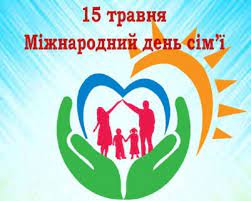       15 ТРАВНЯ (ПОНЕДІЛОК) Міжнародний день сім’ї - міжнародний день, що відзначається в системі Організації Об'єднаних Націй.       У  1989 році  Асамблея ООН проголосила 1994 рік  Міжнародним роком сім'ї.  Мета — поглиблення розуміння питань родини, об'єднання можливостей різних країн для розв'язання всіх найсерйозніших питань, пов'язаних із сім'єю. Запровадження свята було викликано стурбованістю світової спільноти сучасним становищем родини та її значенням у процесі виховання покоління, що підростає.    Отже, 20 вересня 1993 року відповідно до резолюції Генеральної Асамблеї ООН було запроваджено Міжнародний день сім'ї, який відзначається щороку 15 травня. На думку Генерального секретаря ООН Кофі Аннана, коли зневажаються основні права однієї сім'ї — єдність всієї людської сім'ї, членами якої вони є, перебуває під загрозою.      Сім'я́ або роди́на — соціальна група з людей, які зазвичай (але не завжди) перебувають у шлюбі, їхніх дітей та інших осіб, або їх самих, без дітей та без інших осіб, поєднаних родинними зв'язками з подружжям, кровних родичів, і здійснює свою життєдіяльність на основі спільного економічного, побутового, морально-психологічного укладу, взаємної відповідальності, виховання дітей.     Будучи одним із основних інститутів суспільства, першою сходинкою соціалізації людини, сім’я розвивається та видозмінюється разом із навколишнім світом, по-своєму реагуючи на вимоги часу, відповідаючи на громадські потреби і сама формує їх.     Сім'я як основний елемент суспільства була і залишається берегинею людських цінностей, культури та історичної спадкоємності поколінь, чинником стабільності і розвитку. Завдяки сім'ї міцніє і розвивається держава, зростає добробут народу.     У всі часи за відношенням держави, а також за становищем родини в суспільстві судили про розвиток країни. Це тому, що щасливий союз сім'ї та держави — необхідна запорука процвітання і добробуту її громадян.    З сім'ї починається життя людини, тут відбувається формування її як громадянина. Вона є джерелом любові, поваги, солідарності та прихильності, то, на чому будується будь-яке цивілізоване суспільство, без чого не може існувати людина.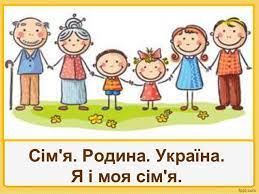 